Математические игры Воскобовича: «Квадрат Воскобовича», «Геоконт-конструктор», «Цветочный счет»В своей работе с детьми я использую развивающие игры В. Воскобовича. Это замечательные игры! Но, так как у нас нет возможности все их приобрести, мы сделали некоторые игры В. Воскобовича сами, используя для этого фанеру, цветную ткань, канцелярские кнопки-гвоздики, цветные резиночки.      «Квадрат Воскобовича» Это квадратная основа из ткани, с наклеенными на нее треугольниками. С одной стороны – красного цвета, с другой – зеленого. Складывая ее по линиям сгиба в разных направлениях, ребенок может создавать различные геометрические и предметные фигуры. 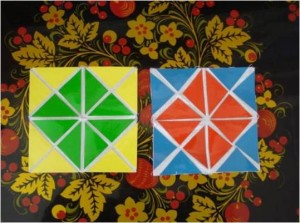 Игра  «Квадрат Воскобовича» развивает мелкую моторику рук, пространственное мышление, сенсорные способности, мыслительные процессы, умение конструировать, творчество.Как и во всех пособиях Воскобовича, делать это ребенок может по предложенной схеме или руководствуясь собственным замыслом. Квадрат может складываться в различные фигуры: малыши с легкостью сделают домик с зеленой крышей или конфетку в красной обертке, дети постарше смогут различить спрятaнныe в домике гeометричeские фигуры.Цель: развитие конструктивных способностей детей.ИГРА  «Геоконт-конструктор»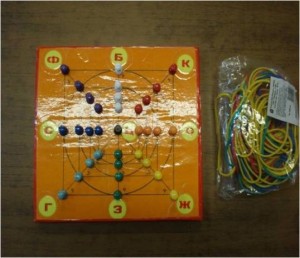 С помощью данного планшета можно учить цифры,  буквы, геометрические фигуры, «рисовать» различные предметы, узоры, стоить лабиринты, знакомиться с понятиями большой-маленький, научить ребенка ориентироваться в пространстве и выполнять задания по образцу  и т.п.Сделайте данную игру своими руками!Вам понадобится: деревянная дощечка, силовые кнопки, линейка, карандаш, резиночки.Цель: развивать умение выкладывать резиночками углы разного типа по схеме, образцу, по словесному заданию, по собственному замыслу, учить зарисовывать полученный угол на дополнительном игровом бумажном поле.Игра  «Конструирование цифр»Предлагаем детям выложить цифры с помощью упругой резинки на Геоконте. Дети рассказывают, какую  они выложили цифру, называют гвоздики. Например, цифра 2 – гвоздики С3, Ф2, Б3, К2, О3, Г2, Г4,З4, Ж4.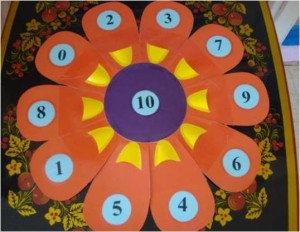 Все игры сделаны для каждого воспитанника группы. Играйте на здоровье! И представляем вашему вниманию авторскую дидактическую игру:                                                                 «Цветочный счет»Цветок изготовлен из бумаги картона. На лепестках цветка написаны числа от 0 до 9, а в середине число 10. На лепестках имеются окна, куда вставляют числа (ответы). Дидактическая задача:совершенствовать навыки счета в пределах 10.Игровая ситуация-Ребята, посмотрите, какой цветок нам встретился в лесу? (Ромашка)-Сейчас поиграем в игру «Цветочный счет» с числовыми веерами.-Какое число будем прибавлять к числам на лепестках?-Я показываю число, а вы вычисляете и вставляете на цветке ответ.Вывод: Молодцы! Справились с заданием.